Cecille.386191@2freemail.com 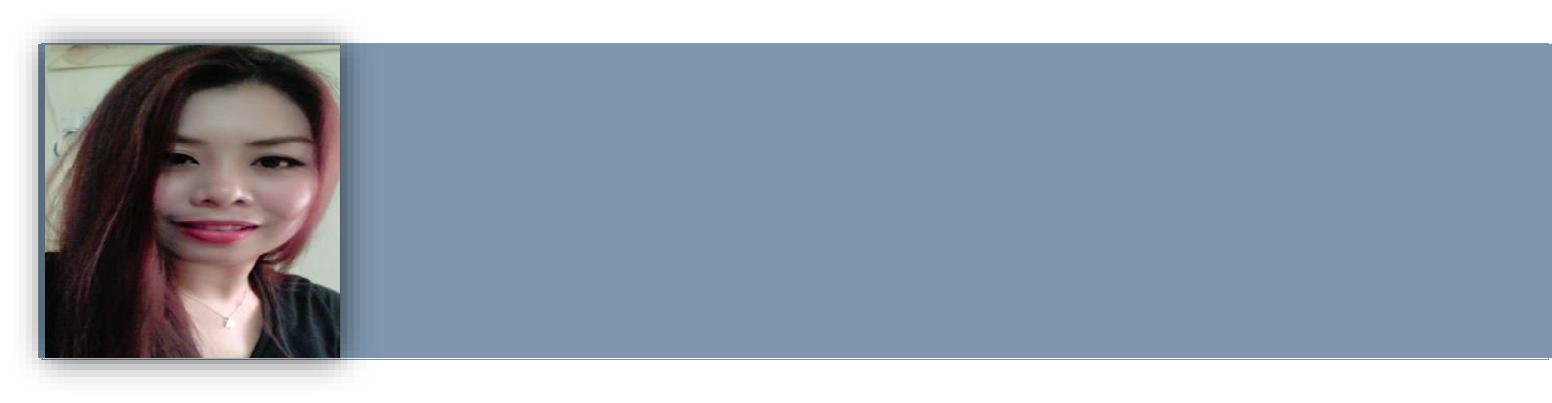 CECILLE OBJECTIVE	Experience senior visual merchandiser seeking an opportunity to demonstrate my creativity and experiences .To positively affect business by attracting maximum sales through innovative merchandising, concepts.SKILLS & ABILITIES	Excellent in communication skills, and management skills, knowledge in computer Power point, Microsoft, and Excel. Ability to fluent speak in English, Japanese, and basic Arabic language.EXPERIENCE	SENIOR VISUAL MERCHANDISER / FAWAZ AL HOKAIR FASHION RETAIL COMPANY(October 15,2014 /October 15,2018)Facilitated sell-off of obsolete and overstock inventory through attractive display and markdown strategies. Tracked and maintain inventory levels within corporate guidelines and assisted with cycle counts and tagging of merchandise. Participated, created, and supported In-store events related to new store openings, new product launches, and seasonal events. Assessed weekly reports in order to fulfill merchandising needs and properly showcase key items. Train new in-store visual merchandiser and store staffs and go through their induction. Monitor sales per square foot to ensure maximum productivity within brand and store specifications.EXECUTIVE SECRETARY/ CBL CYBERBUILT / ARCHITECTS, ENGINEERS, BUILDERS(March 2011/ July 2014)Maintaining calendar of appointments for designated project locations. Monitored and determined appropriate actions for all incoming correspondence, phone calls, and visitors, reads and reviews all outgoing correspondence for procedural and grammatical accuracy and conformance to contract policies.EDUCATION	SKILLED-POWER INSTITUTE/VOCATIONAL COURSE / CAREGIVER/ DIPLOMAWith an average grades of 1.5 equivalent to 93 to 95 % of score in Managing a Healthy & Safety Home Environment, 1.75 grade equivalent to 90 to 92% of score in Communication Skills, and another 1.75 / 90% in First Aid and Emergencies in the grading system.Bachelor of Science in Nursing/ Angeles University FoundationAngeles City Pampanga, Philippines ,2007COMMUNICATION	Training workshop presentation for store managers, store staffs and In-store visual merchandisers covering all the stores in each allocated malls per regions in central, west 1 and west 2, as well as the east part of K.S.A. In order to implement the complete layout and standard of each brand they are designated too. I personally trained each of them hand on and demonstrated some examples using some basic Arabic language and English.LEADERSHIP	Leading by example in the workplace. Always plays the role as a team leader and an achiever.